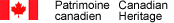 Unincorporated Applicant Acceptance of LiabilityIndigenous Languages and Cultures ProgramComplete all sections and sign the form. FOR OFFICE USE ONLYProtected B when completedName of your unincorporated organization / your ad hoc committee, hereafter known as “the Applicant” Enter legal nameName of your unincorporated organization / your ad hoc committee, hereafter known as “the Applicant” Enter legal nameAddress of the ApplicantEnter addressAddress of the ApplicantEnter addressProject Title Enter project titleProject Title Enter project titleWhere the applicant is not incorporated, it is agreed that all members of the applicant group named above shall undertake to be personally, jointly, and severally liable for all obligations, covenants, promises, liabilities, and expenses arising out of the financing, which may be granted to the applicant. An ad hoc committee must have no less than 3 members.  This form requires signatures of a majority of representatives and no less than two signatures.  The unincorporated applicant must open a bank account in the name of its group (applicant’s name) (required)      . In the event that funding should be awarded by First Nations Confederacy of Cultural education Centres, a cheque will be issued in the applicant group’s name.  We, the undersigned, are the majority representatives of the applicant.Where the applicant is not incorporated, it is agreed that all members of the applicant group named above shall undertake to be personally, jointly, and severally liable for all obligations, covenants, promises, liabilities, and expenses arising out of the financing, which may be granted to the applicant. An ad hoc committee must have no less than 3 members.  This form requires signatures of a majority of representatives and no less than two signatures.  The unincorporated applicant must open a bank account in the name of its group (applicant’s name) (required)      . In the event that funding should be awarded by First Nations Confederacy of Cultural education Centres, a cheque will be issued in the applicant group’s name.  We, the undersigned, are the majority representatives of the applicant.Organization or Group MembersOrganization or Group MembersAuthorized Representative: person(s) who has/have authority to sign legally binding documents on behalf of the Applicant (such as contracts).Authorized Representative: person(s) who has/have authority to sign legally binding documents on behalf of the Applicant (such as contracts).Member #1 Member #2 Name and Title  Enter name and titleName and Title  Enter name and titleAuthorized Representative Authorized Representative Home Address (include city, province and postal code)  Enter home addressHome Address (include city, province and postal code)  Enter home addressSignatureSignatureMember #3 Member #4 Name and Title  Enter name and titleName and Title  Enter name and titleAuthorized Representative Authorized Representative Home Address (include city, province and postal code) (required) Enter home addressHome Address (include city, province and postal code) (required) Enter home addressSignatureSignatureMember #5 Member #6 Name and Title  Enter name and titleName and Title  Enter name and titleAuthorized Representative Authorized Representative Home Address (include city, province and postal code)  Enter home addressHome Address (include city, province and postal code)Enter home addressSignatureSignature